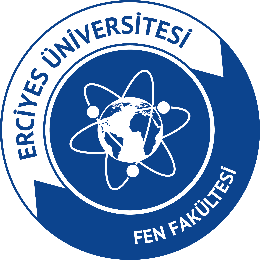 FEN FAKÜLTESİFEN FAKÜLTESİFEN FAKÜLTESİFEN FAKÜLTESİFEN FAKÜLTESİFEN FAKÜLTESİSÜREÇ FORMUSÜREÇ FORMUSÜREÇ FORMUSÜREÇ FORMUSÜREÇ FORMUSÜREÇ FORMUSÜREÇ BİLGİLERİSÜREÇ BİLGİLERİSÜREÇ BİLGİLERİSÜREÇ BİLGİLERİSÜREÇ BİLGİLERİSÜREÇ BİLGİLERİSÜREÇ BİLGİLERİKODUKODUADIADIBİRİM İÇ DEĞERLENDİRME RAPORU HAZIRLAMA SÜREÇ BİLGİLERİ BİRİM İÇ DEĞERLENDİRME RAPORU HAZIRLAMA SÜREÇ BİLGİLERİ BİRİM İÇ DEĞERLENDİRME RAPORU HAZIRLAMA SÜREÇ BİLGİLERİ BİRİM İÇ DEĞERLENDİRME RAPORU HAZIRLAMA SÜREÇ BİLGİLERİ BİRİM İÇ DEĞERLENDİRME RAPORU HAZIRLAMA SÜREÇ BİLGİLERİ TÜRÜTÜRÜEğitim-Öğretim SüreciEğitim-Öğretim SüreciEğitim-Öğretim Süreci Akademik Süreç İdari SüreçKATEGORİSİKATEGORİSİGRUBUGRUBUSÜRECİN ÖZET TANIMISÜRECİN ÖZET TANIMISÜRECİN ÖZET TANIMISÜRECİN ÖZET TANIMISÜRECİN ÖZET TANIMISÜRECİN ÖZET TANIMISÜRECİN ÖZET TANIMIHer yılsonunda birim iç değerlendirme raporunun hazırlanması için Strateji Geliştirme Daire Başkanlığı tarafından faaliyet raporu formları ilgili Fakültemize gönderilir. Fakültemiz birim iç değerlendirme komisyonu formda istenilen bilgileri ilgililerden temin edip raporu hazırlar. Hazırlanan rapor Birim iç Değerlendirme Komisyonu tarafından http://erukalite.erciyes.edu.tr/ adresinden giriş yapılarak kaydeder. Dekan elektronik ortamda sisteme girilen bilgi ve belgelerin gerekli kontrolü yaparak onay verip Strateji Geliştirme Daire Başkanlığına gönderir.Her yılsonunda birim iç değerlendirme raporunun hazırlanması için Strateji Geliştirme Daire Başkanlığı tarafından faaliyet raporu formları ilgili Fakültemize gönderilir. Fakültemiz birim iç değerlendirme komisyonu formda istenilen bilgileri ilgililerden temin edip raporu hazırlar. Hazırlanan rapor Birim iç Değerlendirme Komisyonu tarafından http://erukalite.erciyes.edu.tr/ adresinden giriş yapılarak kaydeder. Dekan elektronik ortamda sisteme girilen bilgi ve belgelerin gerekli kontrolü yaparak onay verip Strateji Geliştirme Daire Başkanlığına gönderir.Her yılsonunda birim iç değerlendirme raporunun hazırlanması için Strateji Geliştirme Daire Başkanlığı tarafından faaliyet raporu formları ilgili Fakültemize gönderilir. Fakültemiz birim iç değerlendirme komisyonu formda istenilen bilgileri ilgililerden temin edip raporu hazırlar. Hazırlanan rapor Birim iç Değerlendirme Komisyonu tarafından http://erukalite.erciyes.edu.tr/ adresinden giriş yapılarak kaydeder. Dekan elektronik ortamda sisteme girilen bilgi ve belgelerin gerekli kontrolü yaparak onay verip Strateji Geliştirme Daire Başkanlığına gönderir.Her yılsonunda birim iç değerlendirme raporunun hazırlanması için Strateji Geliştirme Daire Başkanlığı tarafından faaliyet raporu formları ilgili Fakültemize gönderilir. Fakültemiz birim iç değerlendirme komisyonu formda istenilen bilgileri ilgililerden temin edip raporu hazırlar. Hazırlanan rapor Birim iç Değerlendirme Komisyonu tarafından http://erukalite.erciyes.edu.tr/ adresinden giriş yapılarak kaydeder. Dekan elektronik ortamda sisteme girilen bilgi ve belgelerin gerekli kontrolü yaparak onay verip Strateji Geliştirme Daire Başkanlığına gönderir.Her yılsonunda birim iç değerlendirme raporunun hazırlanması için Strateji Geliştirme Daire Başkanlığı tarafından faaliyet raporu formları ilgili Fakültemize gönderilir. Fakültemiz birim iç değerlendirme komisyonu formda istenilen bilgileri ilgililerden temin edip raporu hazırlar. Hazırlanan rapor Birim iç Değerlendirme Komisyonu tarafından http://erukalite.erciyes.edu.tr/ adresinden giriş yapılarak kaydeder. Dekan elektronik ortamda sisteme girilen bilgi ve belgelerin gerekli kontrolü yaparak onay verip Strateji Geliştirme Daire Başkanlığına gönderir.Her yılsonunda birim iç değerlendirme raporunun hazırlanması için Strateji Geliştirme Daire Başkanlığı tarafından faaliyet raporu formları ilgili Fakültemize gönderilir. Fakültemiz birim iç değerlendirme komisyonu formda istenilen bilgileri ilgililerden temin edip raporu hazırlar. Hazırlanan rapor Birim iç Değerlendirme Komisyonu tarafından http://erukalite.erciyes.edu.tr/ adresinden giriş yapılarak kaydeder. Dekan elektronik ortamda sisteme girilen bilgi ve belgelerin gerekli kontrolü yaparak onay verip Strateji Geliştirme Daire Başkanlığına gönderir.Her yılsonunda birim iç değerlendirme raporunun hazırlanması için Strateji Geliştirme Daire Başkanlığı tarafından faaliyet raporu formları ilgili Fakültemize gönderilir. Fakültemiz birim iç değerlendirme komisyonu formda istenilen bilgileri ilgililerden temin edip raporu hazırlar. Hazırlanan rapor Birim iç Değerlendirme Komisyonu tarafından http://erukalite.erciyes.edu.tr/ adresinden giriş yapılarak kaydeder. Dekan elektronik ortamda sisteme girilen bilgi ve belgelerin gerekli kontrolü yaparak onay verip Strateji Geliştirme Daire Başkanlığına gönderir.SÜREÇ KATILIMCILARISÜREÇ KATILIMCILARISÜREÇ KATILIMCILARISÜREÇ KATILIMCILARISÜREÇ KATILIMCILARISÜREÇ KATILIMCILARISÜREÇ KATILIMCILARISüreç SahibiSüreç SahibiSüreç SahibiRektörlük Makamı (Strateji Geliştirme Daire Başkanlığı)Rektörlük Makamı (Strateji Geliştirme Daire Başkanlığı)Rektörlük Makamı (Strateji Geliştirme Daire Başkanlığı)Rektörlük Makamı (Strateji Geliştirme Daire Başkanlığı)Süreç SorumlularıSüreç SorumlularıSüreç SorumlularıFakülte Dekanı, Birim İç Değerlendirme Kalite Komisyonu, Akademik ve İdari PersonelFakülte Dekanı, Birim İç Değerlendirme Kalite Komisyonu, Akademik ve İdari PersonelFakülte Dekanı, Birim İç Değerlendirme Kalite Komisyonu, Akademik ve İdari PersonelFakülte Dekanı, Birim İç Değerlendirme Kalite Komisyonu, Akademik ve İdari PersonelPaydaşlarPaydaşlarPaydaşlarAkademik ve İdari Personel, Strateji Geliştirme Daire BaşkanlığıAkademik ve İdari Personel, Strateji Geliştirme Daire BaşkanlığıAkademik ve İdari Personel, Strateji Geliştirme Daire BaşkanlığıAkademik ve İdari Personel, Strateji Geliştirme Daire BaşkanlığıSÜREÇ UNSURLARISÜREÇ UNSURLARISÜREÇ UNSURLARISÜREÇ UNSURLARISÜREÇ UNSURLARISÜREÇ UNSURLARISÜREÇ UNSURLARIGirdiler Girdiler Girdiler Birim İç Değerlendirme VerileriBirim İç Değerlendirme VerileriBirim İç Değerlendirme VerileriBirim İç Değerlendirme VerileriKaynaklarKaynaklarKaynaklarMalzeme –Hizmet Alım Evrakları, Yurt İçi ve Yurt Dışı Görevlendirme Evrakları, Program -Etkinlik ÇıktılarıMalzeme –Hizmet Alım Evrakları, Yurt İçi ve Yurt Dışı Görevlendirme Evrakları, Program -Etkinlik ÇıktılarıMalzeme –Hizmet Alım Evrakları, Yurt İçi ve Yurt Dışı Görevlendirme Evrakları, Program -Etkinlik ÇıktılarıMalzeme –Hizmet Alım Evrakları, Yurt İçi ve Yurt Dışı Görevlendirme Evrakları, Program -Etkinlik ÇıktılarıÇıktılarÇıktılarÇıktılarBirim İç Değerlendirme RaporuBirim İç Değerlendirme RaporuBirim İç Değerlendirme RaporuBirim İç Değerlendirme RaporuÖnceki/Etkilediği SüreçlerÖnceki/Etkilediği SüreçlerÖnceki/Etkilediği Süreçler1 önceki yılın birim iç değerlendirme raporu1 önceki yılın birim iç değerlendirme raporu1 önceki yılın birim iç değerlendirme raporu1 önceki yılın birim iç değerlendirme raporuİZLEME, ÖLÇME VE DEĞERLENDİRMEİZLEME, ÖLÇME VE DEĞERLENDİRMEİZLEME, ÖLÇME VE DEĞERLENDİRMEİZLEME, ÖLÇME VE DEĞERLENDİRMEİZLEME, ÖLÇME VE DEĞERLENDİRMEİZLEME, ÖLÇME VE DEĞERLENDİRMEİZLEME, ÖLÇME VE DEĞERLENDİRMESüreç Hedefi Süreç Hedefi Süreç Hedefi Süreç Hedefi Birimin yapmış olduğu çalışmalar hakkında rapor vermekBirimin yapmış olduğu çalışmalar hakkında rapor vermekBirimin yapmış olduğu çalışmalar hakkında rapor vermekPerformans/İzleme GöstergesiPerformans/İzleme GöstergesiPerformans/İzleme GöstergesiPerformans/İzleme GöstergesiBirimin çalışmaları denetlemek, iyileştirmek ve arttırmakBirimin çalışmaları denetlemek, iyileştirmek ve arttırmakBirimin çalışmaları denetlemek, iyileştirmek ve arttırmakİzleme Periyoduİzleme Periyoduİzleme Periyoduİzleme Periyodu1 Yıl 1 Yıl 1 Yıl 